Da Vinci Schools College FairWhenWednesday Jan. 256pm-7:30pmWhereDana Middle School MPR5504 W 135th St, Hawthorne, CA 9025050 colleges will be attending including· American University· Colorado State · Oregon State · Texas Christian University · University of Alabama· University of Arizona· University of Massachusetts Lowell · University of Nevada Reno · University of New Mexico · University of Tennessee· Baylor University· University of Kansas· Emerson University · Northern Arizona University· University of Oklahoma· Seton Hall University · Hawaii Pacific University·All da Vinci schools and grade levels ArewelcomeSchedule of events:6pm- 90 second presentation from each college6:30-7:30- College Fair- meet the representativesSponsoredRegional Admissions Counselors of California-RACC- Promoting out of state educational opportunities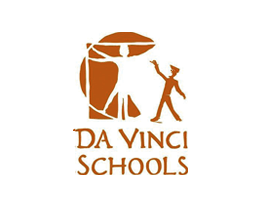 